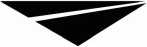 Krajská správa a údržba silnic Vysočiny, příspěvková organizace Kosovská 16JihlavaIČO:00090450 DIČ:CZ00090450Číslo objednávky: 72020221	Ze dne: 01.02.2022Dodavatel:AGROTEC a.s.Brněnská 12/74693 01 HustopečeIČO: 00544957 DIČ: CZ00544957Korespondenční adresa: KSÚSV Jihlava Kosovská 16 Jihlava 586 01Smluvní podmínky objednávkySmluvní strany prohlašují, že skutečnosti uvedené v této objednávce nepovažují za obchodní tajemství a udělují svolení k jejich zpřístupnění ve smyslu zák. č. 106/1999 Sb. a zveřejnění bez stanovení jakýchkoliv dalších podmínek.Dodavatel bere na vědomí, že objednávka bude zveřejněna v informačním registru veřejné správy v souladu se zák. č. 340/2015 Sb. o registru smluv. Současně se smluvní strany dohodly, že tuto zákonnou povinnost splní objednatel. Dodavatel výslovně souhlasí se zveřejněním celého jejího textu.Smluvní vztah se řídí zák. č. 89/2012 Sb. občanský zákoník.Dodavatel se zavazuje, že v případě nesplnění termínu dodání zaplatí objednateli smluvní pokutu ve výši 0,02% z celkové ceny dodávky bez DPH za každý započatý den prodlení.Dodávka bude realizována ve věcném plnění, lhůtě, ceně, při dodržení předpisů BOZP a dalších podmínek uvedených v objednávce.Nebude-li z textu faktury zřejmý předmět a rozsah dodávky, bude k faktuře doložen rozpis uskutečněné dodávky (např. formou dodacího listu), u provedených prací či služeb bude práce předána předávacím protokolem objednateli.Objednatel si vyhrazuje právo proplatit fakturu do 30 dnů od dne doručení, pokud bude obsahovat veškeré náležitosti.Úhrada za plnění z této smlouvy bude realizována bezhotovostním převodem na účet dodavatele, který je správcem daně (finančním úřadem) zveřejněn způsobem umožňujícím dálkový přístup ve smyslu ustanovení § 98 zák. č. 235/2004 Sb. o DPH, v platném znění.Pokud se po dobu účinnosti této smlouvy dodavatel stane nespolehlivým plátcem ve smyslu ustanovení § 106a zákona o DPH, smluvní strany se dohodly, že objednatel uhradí DPH za zdanitelné plnění přímo příslušnému správci daně. Objednatelem takto provedená úhrada je považována za uhrazení příslušné části smluvní ceny rovnající se výši DPH fakturované dodavatelem.Ustanovení bodů 8) a 9) nebudou použita v případě, že dodavatel není plátcem DPH nebo v případech, kdy se uplatní přenesená daňová povinnost dle § 92a a násl. zákona o DPH.Uskutečnění stavebních prací na silniční síti (CZ-CPA kód 41 až 43) je pro objednatele uskutečňováno v rámci jeho hlavní činnosti, která nepodléhá DPH. Režim přenesené daňové povinnosti se na takové práce nevztahuje. Uskutečnění stavebních prací mimo silniční síť podléhá režimu přenesené daňové povinnosti.Neodstraní-li dodavatel vady v přiměřené době, určené objednatelem dle charakteru vady v rámci oznámení dodavateli, je objednatel oprávněn vady odstranit na náklady dodavatele.Smluvní pokuta za prodlení s odstraňováním vad činí částku rovnající se 0,02% z celkové ceny plnění, za každý den prodlení s odstraňováním vad.Záruční doba na věcné plnění se sjednává viz. smlouva č.: N-DO-13-2019-2, ID:9333130 .Smluvní strany se dohodly, že mohou v souladu s § 2894 a násl. občanského zákoníku uplatnit i svá práva na náhradu škody v prokázané výši, která jim v souvislosti s porušením smluvní povinnosti druhou smluvní stranou vznikla; k povinnostem, k nimž se vztahují popsané smluvní pokuty, pak i vedle nároku na smluvní pokutu. V případě, že kterékoliv ze stran této smlouvy vznikne povinnost nahradit druhé straně škodu, je povinna nahradit škodu skutečnou i ušlý zisk.Krajská správa a údržba silnic Vysočiny, příspěvková organizace Kosovská 16JihlavaIČO:00090450 DIČ:CZ00090450Korespondenční adresa: KSÚSV Jihlava Kosovská 16 Jihlava 586 01provedení periodické prohlídky 3 218,00 1,00 ks 3 218,00 21 675,78 3 893,78 vozidla Iveco Daily CNG RZ 6J55033provedení periodické prohlídky vozidla Iveco Daily v druhém roce provozu za smluvní cenu 3 218,- Kč + DPH, smlouva N-DO-13-2019- 2provedení servisní periodické 3 218,00 1,00 ks 3 218,00 21 675,78 3 893,78 servisní prohlídky na vozidle IvecoDialy CNG RZ 6J5 5079provedení periodické prohlídky vozidlav druhém roce provozu za stanovenou smluvní cenu 3 218,- Kč + DPH, smlouva N-DO-13-2019- 2provedení periodické prohlídky 3 218,00 1,00 ks 3 218,00 21 675,78 3 893,78 vozidla Iveco Daily s pohonem naCNG 6J5 5057provedení periodické prohlídky vozidla Iveco Dailly v druhém roce provozu za smlouvou stanovenou cenu 3.218,- Kč +DPH, smlouva N- DO-13-2019-2Věcná správnostPříkazceSprávce rozpočtuVystavil:Tisk: 02.02.2022Akceptace dodavateleSchváleno:Datum:razítko a podpisInformace o politice EMS, BOZP a souvislosti se zavedením integrovaného systému řízení dle ISO 9001, ISO 14001 a specifikace OHSAS 18001 jsou k dispozici na www.ksusv.cz. V prostorách naší oraganizace se řiďte pokyny našeho zástupce. Vyhodnocení významných environmentálních aspektů je následující • Likvidace a odstraňování starých živičných povrchů. • Pokládka nových živičných povrchů. • Chemické odstraňování sněhu z povrchu silnic. • Inertní posyp silnice Manipulace s nebezpečným odpadem. Nejvyšší míry rizika BOZP v naší organizaci jsou • Dopravní nehoda nebo havárie ve veřejném dopravním provozu. • Činnosti spojené s obsluhou motorové pily v souvislosti s nepříznivými klimatickými podmínkami. V případě provádění stavební činnosti budete písemně seznámeni s riziky prostřednictvím stavbyvedoucího. From: xxxxxxxxx AGROTEC <xxxxxxx@agrotec.cz> 
Sent: Thursday, February 3, 2022 2:41 PM
To: xxxxxxxxx <xxxxxxxxxxx@ksusv.cz>
Cc: xxxxxxxxxxxx xxxxxxxxxxxx>
Subject: RE: Akceptace objednávky č. 72020221 KSUSV JIDobrý den,Zasílám elektronicky podepsanou objednávku.Děkuji a přeji pěkný denDruh dokladu720Číslo dokladu72020221Rok2022Dodací lhůtaZpůsob dopravyMísto určeníKosovská 1122/16, 586 01 JiVyřizujeVyřizujePopisCena MJPočetMJZákladSazbaDphCena celkem vč.dphxxxxxxxxxxxxx
Key Account ManagerAGROTEC a. s.
Brněnská 74 . 693 01 Hustopeče, www.agrotec.cz
mob.: xxxxxxxxxxxxx
IČ: 00544957, zapsaná v OR u KS v Brně pod sp.zn. B 138. 